Система работы с одаренными и талантливыми детьми в образовательном учрежденииЩенецкова Марина Борисовна, учитель истории и обществознанияГБОУ СОШ № 69 Калининского района Санкт-ПтербургаСистема работы с одаренными и талантливыми детьми в образовательном учрежденииОсновной идеей работы является объединение усилий педагогов, родителей, руководителей образовательных учреждений, руководителей муниципальных служб управления, творческой общественности, с целью создания благоприятных условий для реализации творческого потенциала детей ОУ. 
Актуальность необходимость поддержки прав одаренных и талантливых детей на полноценное развитие и реализацию своей одаренности.
Система деятельности по организации работы с одаренными и талантливыми детьми в образовательном учреждении имеет следующее содержание: Выявление   одаренных и талантливых детей — анализ особых успехов и достижений ученика;
— создание банка данных по талантливым и одаренным детям;
— диагностика потенциальных возможностей детей с использованием ресурсов
     психологических служб;
Помощь одаренным учащимся в самореализации их творческой направленности — создание для ученика ситуации успеха и уверенности, через индивидуальное обучение
и воспитание;
— включение в учебный план школы факультативных курсов по углубленному изучению  
предметов школьной программы;
— формирование и развитие сети дополнительного образования;
— организация научно-исследовательской деятельности;
— организация и участие в интеллектуальных играх, творческих конкурсах, предметных  
олимпиадах, научно-практических конференциях. Контроль над развитием познавательной деятельности одаренных школьников           — тематический контроль знаний в рамках учебной деятельности;
— контроль за обязательным участием одаренных и талантливых детей в конкурсах 
разного уровня; Поощрение одаренных детей — Публикация в СМИ;
— Премия администрации   ОУ «Ученик года»;
— Увеличение каникулярного времени;— Стенд «Лучшие ученики школы»;
— Система поддержки талантливых и одаренных  детей на уровне муниципалитета; Работа с родителями одаренных детей   — Психологическое сопровождение родителей одаренного ребенка;
— Совместная практическая деятельность одаренного ребенка и родителей;
— Поддержка и поощрение родителей одаренных детей на уровне школыРабота с преподавателями    — Обучающие семинары по вопросу работы с одаренными детьми «Организация поисково-исследовательской, экспериментальной деятельности в школе», «Обеспечение эмоционального положительного фона обучения»
— Повышение профессионального мастерства через курсовую подготовку и аттестацию 
— Создание индивидуальной программы по развитию творческого потенциала талантливого ученика Взаимодействие ОУ с  другими  структурами социума для создания благоприятных условий развития одаренности  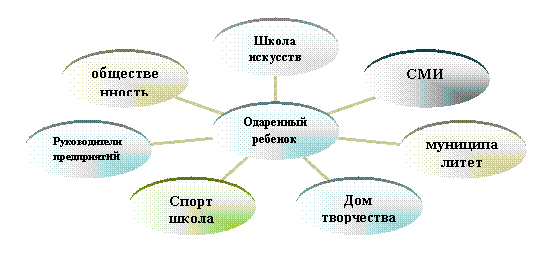 По диаграмме видно, что в основе деятельности ОУ, по вопросу развития одаренности ребенка, лежат принципы активного созидания среды для раскрытия творческих способностей талантливых и одаренных детей, принцип комплексного, всестороннего  подхода к решению стратегических проблем развития одаренности у детей. Выявление  одаренных и талантливых детей
Используя различные методики выявления талантливости и творчества детей в школе  подготовили для педагогов и классных руководителей ОУ  пакет документов для организации системного мониторинга в данной области исследования. Педагоги и руководители ОУ понимают, что с одаренным ребенком необходимо работать с раннего детства. В  школе  ежегодно действует  группа кратковременного пребывания детей дошкольного возраста Занятия в группах проводятся с учетом развития индивидуальных  творческих способностей. Педагоги развивают и прослеживают творческую траекторию талантливого ребенка. В настоящее время имеется банк данных о талантливых и одаренных детях. Многие педагоги используют для этого инновационную педагогическую технологию   «Портфолио» — это своеобразный анализ особых достижений и успехов ученика. Помощь одаренным учащимся в самореализации их творческой направленности
Широкий диапазон включенности ребенка в творческую деятельность обеспечивает его благополучное развитие. Для этого в учебные планы ОУ включаются программы факультативных курсов по углубленному изучению предметов. Система дополнительного образования района и города  позволяет развить интересы ребенка в различных областях. Обязательным условием формирования у ребенка чувства успешности – обеспечение его участия  в различных конкурсах, интеллектуальных играх, предметных олимпиадах, научно-практических конференциях. Из приведенной ниже таблицы видно, что дети района успешно выступают в конкурсах различного уровня. Программа "Одаренные дети"Цель программы:1.      Создание благоприятных условий для развития талантливых учащихся через оптимальную структуру школьного  и дополнительного образования.2.      Формирование системы  социально-психологической поддержки одаренных и способных детей.Задачи программы:- совершенствование системы выявления и сопровождения одарённых детей, их специальной поддержки, создание психолого-консультационной службы для оказания психологической помощи  одарённым детям;-  отбор среди различных систем обучения тех методов и приёмов, которые способствуют развитию самостоятельности мышления, инициативности и творчества;- создание условий для укрепления здоровья одарённых детей;- расширение возможностей для участия способных и одарённых школьников в районных, городских олимпиадах, научных конференциях, творческих выставках, различных конкурсах.Ожидаемые результаты реализации программыРеализации программа призвана способствовать:- созданию условий для сохранения и приумножения интеллектуального и творческого потенциала учащихся;- созданию системы подготовки, переподготовки и повышения квалификации педагогов, социального педагога и других специалистов для работы с одарёнными детьми;-  созданию условий для укрепления здоровья одарённых детей;-   повышению качества образования и воспитания школьников;-   формирование банка, технологии и программ для ранней диагностики способных и одаренных детей.Основные мероприятия программы- разработка и внедрение индивидуальных подпрограмм учителей для одарённых детей;- организация школьных олимпиад, конкурсов, конференций, выставок, интеллектуальных соревнований;- приобретение оборудования и материалов для исследовательской и творческой деятельности школьников в школе, развивающих работу с одарёнными детьми;- приобретение научной и учебно-методической литературы, необходимой для творческой и исследовательской деятельности одарённых детей;- подбор и поддержка руководителей исследовательских и творческих работ школьников;- создание НШО- проведение научно-практических конференций и семинаров по проблемам работы с одарёнными детьми.Обоснование проблемыАнализ ее исходного состоянияИнтеллектуальный потенциал общества во многом определяется выявлением одаренных детей и работой с ними. Кроме того, вопросы одаренности в настоящее время волнуют многих. Это связанно с развитием образования, которому присущи унификация и профильность, с ужесточением требований молодежного рынка труда, отсутствием механизма социальной поддержки для талантливой молодежи. В современную эпоху, эпоху становления постиндустриального общества, когда значение интеллектуального и творческого человеческого потенциала значительно возрастает, работа с одаренными и высоко мотивированными детьми является крайне необходимой.Работа с одаренными детьми продолжает оставаться одним из приоритетных направлений в школе.Согласно учебному плану школы на учебный год организована работа 8 кружков по интересам (вокальная, танцевальная и изостудии, музыкальный театр, шахматы, спортивные единоборства ) В систему ДО включены 84 ученика.  Ежегодно проводятся школьные, районные олимпиады., внешние экзамены по английскому языку КЕТ,РЕТ, FCE/Одним из пунктов школьной программы «Одаренные дети» является выявление способных учащихся и направление их на курсы, которые занимаются подготовкой к поступлению в ВУЗы. В школе ведётся работа по повышению уровня квалификации педагогов, работающих с одарёнными детьми. Данная проблема получает обсуждение на педсовете и заседаниях  предметных МОПрофессионализм и ответственность, забота педколлектива о будущем детей являются гарантом реализации программы.       Концепция подпрограммы         Выявление одаренных детей должно начинаться уже в начальной школе на основе наблюдения, изучения психологических особенностей, речи, памяти, логического мышления. Работа с одаренными и способными детьми, их поиск, выявление и развитие должны стать одним из важнейших аспектов деятельности школы.          Одаренные дети:·        имеют более высокие по сравнению с большинством интеллектуальные способности, восприимчивость к учению, творческие возможности и проявления;·        имеют доминирующую активную  познавательную потребность;·        испытывают радость от добывания знаний, умственного трудаУсловно можно выделить следующие категории одаренных детей:1. Дети с необыкновенно высокими общими интеллектуальными способностями.2. Дети с признаками специальной умственной одаренности в определенной области наук и конкретными академическими способностями.3. Дети с высокими творческими (художественными) способностями.4. Дети с высокими лидерскими (руководящими) способностями.5. Учащиеся, не достигающие по каким-либо причинам успехов в учении, но обладающие яркой познавательной активностью,  оригинальностью мышления и психического склада.Принципы педагогической деятельности в работе с одаренными детьми:·        принцип максимального разнообразия предоставленных возможностей для развития личности;·        принцип возрастания роли внеурочной деятельности;·        принцип индивидуализации и дифференциации обучения;·        принцип создания условий для совместной работы учащихся при минимальном участии учителя;·        принцип свободы выбора учащимися дополнительных образовательных услуг, помощи, наставничества.Цели и задачи работы с одаренными детьми       Формы работы с одаренными учащимися:·          групповые занятия с одаренными учащимися;·          факультативы;·          предметные кружки;·          кружки по интересам;·          конкурсы;-          работа  НШО·          курсы по выбору;·          участие в олимпиадах;·          работа по индивидуальным планам;·          занятия в профильных классах·          интеллектуальные марафоны         Программа развития нашей школы предусматривает целенаправленную работу с одаренными учащимися, начиная с начальной школы и до осознанного выбора жизненного пути и реализуется в действии.СОДЕРЖАНИЕ ПРОГРАММЫ1. Методические требования к организации и практической реализации программы «Одарённые дети»1.1. Исполнение государственных принципов образования ст. Закона РФ «Об образовании»1.2. Экспертиза имеющейся нормативно-правовой базы, выводы, направление на социальную защиту и поддержку одаренных детей.1.3. Организация необходимой психолого-педагогической работы среди родителей способных учащихся.1.4. Разработка системы мер по повышению квалификации педкадров, работающих с одаренными детьми.1.5. Создание творческого объединения учителей, работающих с одаренными детьми1.6. Совместная коррекционно-методическая работа учителей-предметников и школьного   психолога , работа ЦППМС1.7. Ежегодный анализ состояния и результатов работы учителей с талантливыми учащимися, принятие необходимых управленческих коррекционно-направляющих решений.1.8. Обогащение и распространение опыта педагогов, работающих с одаренными детьми.1.9. Создание банка педагогической информации по работе с одаренными детьми.2. Организационная деятельность школы2.1.  Педагогические консилиумы, совещания по результатам диагностирования.2.2. Организация патронажа между учителями предметниками и способными учащимися.2.3. Организация методической работы с педколлективом, обеспечение учебно-методической литературой.2.4. Формирование режима работы школы, обеспечивающего возможности участия школьников в системе школьного дополнительного (факультативы, спецкурсы, индивидуальные занятия) и внешкольного образования (ДДЮТ, ДЮСШ,).3. Формы и виды организации работы с детьми, склонными к творческому уровню освоения отдельных образовательных областей или предметов.3.1. Рациональное наполнение школьного компонента БУПа с учетом склонностей и запросов, учащихся через формирование факультативов, спецкурсов, кружков.3.2. Организация и проведение школьных олимпиад. Участие в олимпиадах.3.3. Организация и проведение интеллектуальных игр, конкурсов, научно-практических конференций.4. Наблюдение, контроль за выполнением программы.4.1. Включение в план внутришкольного контроля вопросов организации и отслеживания результатов работы со способными учащимися.4.2. Проведение контрольных срезов, тестов, анкетирования учащихся творческого уровня.4.3. Проведение школьных и классных конференций, конкурсов, творческих отчетов.План мероприятий по выполнению программы «Одаренные дети»  На 2017-2022ЦелиЗадачи1. Выявление одаренных детей1.Знакомство педагогов с научными данными о психологических особенностях и методических приемах работы с одаренными детьми.2.Обучение через методическую учебу, педсоветы, самообразование, курсы повышения квалификации.3. Накопление библиотечного фонда по данному вопросу.4. Знакомство педагогов с приемами целенаправленного педагогического наблюдения, диагностики.5. Проведение различных конкурсов, олимпиад, интеллектуальных игр, и др., позволяющих учащимся проявить свои способности.2.Создание условий для оптимального развития одаренных детей,чья одаренность на данный момент может быть еще не проявившейся, а также просто одаренных детей, в отношении которых есть серьезная надежда на качественных скачок в развитии их способностей.1. Отбор среди различных систем обучения тех методов и приемов, которые способствуют развитию самостоятельности мышления, инициативности и творчества.2. Предоставление возможности совершенствовать способности в совместной деятельности со сверстниками, руководителем через самостоятельную работу.на МероприятияСрокиОтветственные1.Диагностика одаренных детейСентябрь-октябрь2.Проведение совещания по результатам диагностирования способных учащихсяОктябрьежегодно3.Организация патронажа между способными учащимися и учителями-предметникамиМарт ежегодно4.Расширение сети курсов по выбору с учетом  способности и запросов учащихсяМай,ежегодно 5.Организация и проведение школьных олимпиад.Октябрь ежегодно6.Участие в районных, городских олимпиадахНоябрь, декабрьежегодно 7.Анализ и корректировка результативности и выполнения программы «Одаренные дети»январь8.Пополнение банка педагогической информации по работе с одаренными детьмиПостоянно9.Приобретение литературы, компьютерных программ для организации работы с одаренными детьмиПостоянно 10.Разработка системы поощрений победителей олимпиад, конкурсов, фестивалей.сентябрь11Расширение системы дополнительного образования для развития творческих способностей одаренных детей12Анализ возможностей школы для углубленного изучения предметовПостоянно13Творческий отчетЕжегодно май14Обобщение опыта работы учителей, работающих  с одаренными детьмиЕжегодно 15Распространение опыта работы с одаренными детьми16Проведение предметных недель и декадЕжегодно17Организация участия в международных интеллектуальных конкурсах: «Русский медвежонок», «Кенгуру» «Британский бульдог» «Золотое руно» «Кит»Молодежных чемпионатах по предметамЕжегодно18День Науки и творчества февраль19Издание сборника творческих работапрель20Работа по накоплению и корректировки материалов «Портфолио»Постоянно